Anmeldung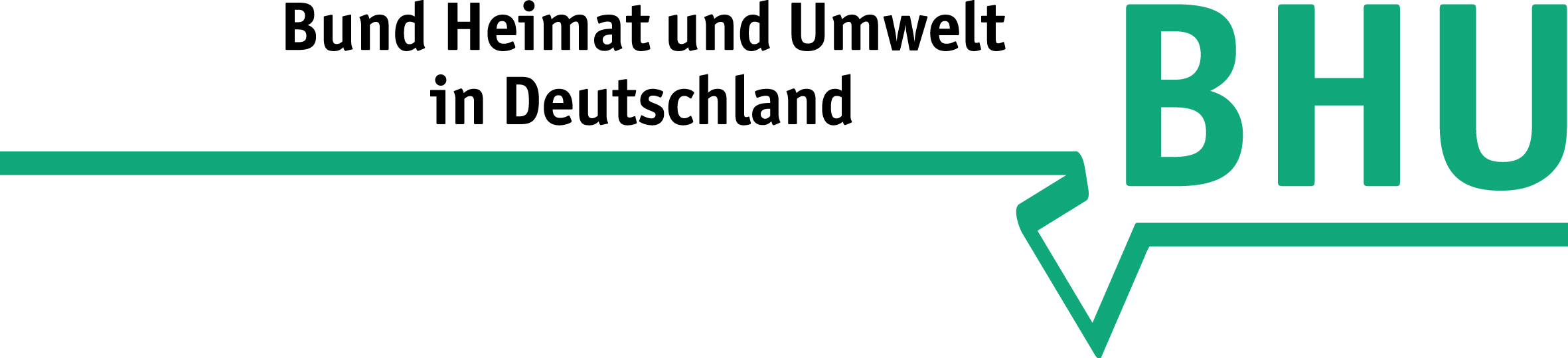 „Bundeskongress Heimat: Zeiten des Umbruchs“am 26. und 27. November 2019 in Berlin Veranstaltungsort: Gebäude des Deutschen Sparkassen- und Giroverband e.V. (DSGV); Charlottenstraße 47, in 10117 Berlin Name, Vorname, Titelggf. Institution/Firma/VereinStraße, HausnummerPLZ, OrtTelefon, FaxE-MailIch melde mich verbindlich zum Kongress an:
O am 26. 11. 2019 O am 27. 11. 2019 O an beiden Tagen___________________________________Ort, Datum, UnterschriftBund Heimat und Umwelt in Deutschland (BHU)Adenauerallee 68, 53113 Bonn, Fax: 0228 29971109, E-Mail: veranstaltung@bhu.de